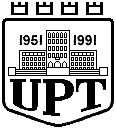 FORMULAR APLIKIMIPër përjashtim nga tarifa e shkollimit për vitin akademik 2020-2021Studenti____________________________________/ Viti __________/ Cikli Bachelor, 	Date___________2020Emër Atësi Mbiemër	Dega____________________________	 Nr. Tel.     __________________________ e-mail       _______________________________________________________Bazuar në V.K.M-në Nr. 40 datë 23.01.2019, “ Për përcaktimin e kategorive të individëve që plotësojnë kriteret e pranimit në një program të ciklit të parë të studimeve, në një program të integruar të studimeve ose në një program të studimeve profesionale, që përjashtohen nga tarifa vjetore e shkollimit” studentët e ciklit të parë të studimeve “Bachelor” përfitojnë përjashtim nga tarifa vjetore e shkollimit për vitin akademik 2020 – 2021, pasi plotësojnë një nga kriteret e pikave të VKM-së si më poshtë:    1. STUDENTET E SHKELQYERStudentët e pranuar në vitin e parë akademik, në programet e studimeve profesionale, programet e ciklit të parë të studimeve dhe programet e integruara të studimeve në institucionet publike të arsimit të lartë, me notë mesatare vjetore nga 9 (nëntë) deri në 10 (dhjetë) nga sistemi i arsimit të mesëm të lartë, që përllogaritet si mesatare e thjeshtë e treguesve, si më poshtë:Studentët e regjistruar në programet e studimeve profesionale, programet e ciklit të parë të studimeve, programet e integruara të studimeve në institucionet publike të arsimit të lartë, në vitet pas të parit, me notë mesatare vjetore të ponderuar nga 9 (nëntë) deri në 10 (dhjetë), të vitit paraardhës akademik të përllogaritur me kreditet dhe notat e atij viti akademik nga institucionet publike të arsimit të lartë. Studentët duhet të kenë shlyer të gjitha detyrimet e vitit paraardhës akademik, për të cilin llogaritet nota mesatare vjetore e ponderuar.”.2. STUDENTE NE NEVOJEStudentët, familjet e të cilëve trajtohen me ndihmë ekonomike;Dokumentacioni shoqërues i domosdoshëm:Fotokopje të kartës së ID;Certifikate familjare të tre muajve të fundit;Vertetim nga organet e qeverisjes vendore qe familja e studentit trajtohet me ndihmë ekonomike, ku të specifikohet numri i dosjes;Studentet bashkëshortë që kanë fëmijë dhe janë të dy studentë;Dokumentacioni shoqërues i domosdoshëm:Fotokopje të kartës së ID;Certifikate familjare të tre muajve të fundit;Vërtetim studenti për bashkëshorten apo bashkëshortin student (e)-dokument orgjinal.Studentët, persona me aftësi të kufizuara, të vërtetuar nga Komisioni Mjekësor i Caktimit të Aftësisë për Punë, përfitues të pagesës së aftësisë së kufizuar;Dokumentacioni shoqërues i domosdoshëm:Fotokopje të kartës së ID;Vertetim lëshuar nga KMCAP (dokument fotokopje e noterizuar);Vërtetim nga organet e qeverisjes vendore për përfitimin e pagesës së aftesisë së kufizuar-dokument orgjinal lëshuar nga këto organe.ç)      Studentët që i kanë të dy prindërit me aftësi të kufizuara, të vërtetuar me vendim të Komisionit Mjekësor të Caktimit të Aftësisë për Punë, përfitues të pagesës së aftësisë së kufizuar;Dokumentacioni shoqërues i domosdoshëm:Fotokopje të kartës së ID;Certifikatë familjare të tre muajve të fundit;Vërtetim lëshuar nga KMCAP (dokument fotokopje e noterizuar), për të dy prindërit;Vërtetim nga organet e qeverisjes vendore për përfitimin e pagesës së aftesisë së kufizuar-dokument orgjinal lëshuar nga këto organe për të dy prindërit.Studentët që i kanë të dy prindërit pensionistë ose njërin prind pensionist dhe prindi tjetër nuk jeton;Dokumentacioni shoqërues i domosdoshëm:Fotokopje të kartës së ID;Certifikatë familjare të tre muajve të fundit;Vertetim nga sigurimet shoqërore për pension pleqërie për prindërit-dokument orgjinal;Certifikatë vdekje e prindit (ne rast se njëri nga prindërit pensionist nuk jeton).dh)      Studentët, të tretët në radhën e fëmijëve e lart, të cilët vijnë nga familje me tre fëmijë e më shumë, nga të cilët dy të parët janë studentë në institucionet publike të arsimit të lartë;Dokumentacioni shoqërues i domosdoshëm:Fotokopje të kartës së ID;Certifikatë familjare të tre muajve të fundit;Vërtetim studenti për dy femijët e lindur (vëllezërit dhe motrat) në radhë, para studentit aplikues;Studentët që kanë përfituar statusin e jetimit, deri në moshën 25 vjeç;Dokumentacioni shoqërues i domosdoshëm:Fotokopje të kartës së ID;Fotokopje e noterizuar e dokumentit për statusin e jetimit;Certifikatë familjare të tre muajve të fundit;Certifikatë e humbjes së të dy prindërve.ë)      Studentët që kanë humbur kujdestarinë prindërore me vendim gjykate të formës së prerë, deri në moshën 25 vjeç;Dokumentacioni shoqërues i domosdoshëm:Fotokopje të kartës së ID;Certifikatë familjare të tre muajve të fundit;Fotokopje e noterizuar e Vendimit të Gjykatës i formës së prerë.Studentët që janë identifikuar si viktima të trafikut të qenieve njerëzore dhe kanë përfituar statusin ligjor për trajtim si viktima të trafikut të qenieve njerëzore, deri në moshën 25 vjeç;Dokumentacioni shoqërues i domosdoshëm:Fotokopje të kartës së ID;Certifikatë familjare të tre muajve të fundit;Dokument vërtetues lëshuar nga organet përkatëse, për studentët që kanë përfituar statusin ligjor si viktima të trafikut- dokument orgjinal/ fotokopje e noterizuar.Studentët që janë fëmijë të punonjësve të Policisë së Shtetit, të Gardës së Republikës, të Shërbimit për Çështjet e Brendshme dhe Ankesat, të Shërbimit të Mbrojtjes nga Zjarri dhe Shpëtimin, të Forcave të Armatosura, të Shërbimit Informativ të Shtetit dhe të Policisë së Burgjeve që kanë humbur jetën në krye dhe për shkak të detyrës.”.Dokumentacioni shoqërues i domosdoshëm:Fotokopje të kartës së ID;Certifikatë familjare të tre muajve të fundit;Certifikatë e humbjes së jetës së prindit (njërit);Vërtetim lëshuar nga institucioni përkatës i humbjes së jetës së prindit në krye të detyrës-dokument orgjinal.h)     Studentet rome dhe egjiptjane, te cilet do te identifikohen nepermjet vetedeklarimit.Dokumentacioni shoqërues i domosdoshëm:Fotokopje të kartës së ID;Vetëdeklarim noterial.i)    Studentë, femijë të ish-të dënuarve dhe të përndjekurve politikë nga sistemi komunist ose femijë me prindër të denuar politik me heqje lirie.Dokumentacioni shoqërues i domosdoshëm:Fotokopje të kartës së IDÇertifikatë Familjare që vërteton lidhjen e studentit me prindin të ish- të dënuarve dhe të përndjekurve politike nga sistemi komunist ose fëmijë me prindër të dënuar politikë me heqje lirie;Vërtetim i statusit të prindit ish të përndjekur/ dënuar politik- dokument original;Dëshmi penaliteti për prindin ish të përndjekur politik ose vërtetim për kohën e dënimit të lëshuar nga Ministria e Punëve të Brendshme – dokument origjinal.  Studenti (Emër,Mbiemër,Firma)                                                          Dega e FinancësREPUBLIKA E SHQIPERISEUNIVERSITETI  POLITEKNKIK I  TIRANËSFAKULTETI  I INXHINIERISË MATEMATIKE DHE INXHINIERISË FIZIKE